Урок русского языка по УМК «Гармония» 3 классТема. Повторяем и обобщаем. Имя существительное и имя прилагательное.Цель: активизировать деятельность обучающихся на создание проекта памятки и обеспечить в рамках урока его реализациюЗадачи: обобщить теоретические знания, полученные при  изучении темы «Вспоминаем об именах…»; закрепить навыки анализа имени существительного и имени прилагательного как части речи; развивать речь, обогащать и активизировать словарный запас; развивать умение работать в группах, парах, развивать навыки контроля и самоконтроля, орфографическую зоркость, самостоятельность, критическое мышление, интеллектуальную и эмоциональную сферу, умения наблюдать, сравнивать, обобщать, делать выводы; воспитывать умение слушать одноклассников, высказывать свою точку зрения и обосновывать её, воспитывать аккуратность, чувство взаимопомощи, ответственности за свои действия, уважение к корреспондентам, журналистам.Орг.м. Определение темы и задач урока.С добрым утром, начат день,Первым делом гоним лень,На уроке не зевать, А работать и писать!- Ребята, на нашем уроке гости, поприветствуем гостей.- И ещё к нам кто-то заглянул.Слайд.- Я думаю вы легко разгадаете это ключевое слово. Ведь ответы наши : правильные, разумные, яркие, а мы- организованные , дружные, отзывчивые, классные.ПравильныеОрганизованныеРазумныеЯркиеДружныеОтзывчивыеКлассные- Конечно, это Порядок. Порядок на рабочем месте, в работе, во всём.- Ребята, а что объединяет все эти слова? (это части речи) (на доску)                                                                              ЧАСТИ РЕЧИ- На какие группы можно их разделить? (сущ. И прил.) СУЩ.    ПРИЛ.- О чем же мы будем говорить сегодня на уроке? Какой будет тема? ( об имени сущ. и имени прилаг.)- Какие задачи поставим перед собой?Вспомнить… ( всё, что знаем об именах)Анализировать…(имена, как части речи)Развивать…( речь устную и письменную, внимание)Блиц-опрос в форме игры «Пресс-конференция»-Давайте вспомним всё, что мы знаем о частях речи, и проведём конференцию по теме «Части речи».- На нашей конференции корреспонденты от журнала «Слово», газеты «Предложение» и детских издательств «Речь» и «Грамматика». (поприветствуем)- Интервьюировать будем……..- Пока проходит интервью продолжат работать с кластером«Части речи» …Интервью (вопросы задают дети)-Проверим, составленный кластер.-Ребята, проанализируйте в чём же сходство и различие между им.сущ. и им. прилагательным?Сходство: части речи, изменяются по числам и падежам.Различие: сущ.- предмет, прилаг.- признак, , отвечают на разные вопросы, сущ. не изменяется по родам – это постоянный признак.Создание мини-проекта.Ребята. Вы молодцы и знаете уже очень много.- Но какие трудности появляются при выполнении анализа частей речи? (порядок, последовательность анализа забываем)- Какое пособие нам необходимо, чтобы не возникало этих трудностей, чтобы помочь себе? (памятка)- Я предлагаю поработать нашим журналистам. Соберитесь по группам. Представители от издательств подойдите ко мне и возьмите пакеты с заданием.В этих пакетах лежат заготовки для памятки. Выберите те, которые понадобятся для анализа вашей части речи. На чистом листе для каждой группы записана часть речи, к которой нужно составить памятку анализа. Ну и клей. Примените на практике свои навыки аппликации и оформите памятки.- А критериями оценки ваших работ будут- Можете приступать к работе.Представители от групп крепят памятки к доске.- Давайте посмотрим какие мини-проекты у вас получились? (анализируем).-Как вы считаете какой более точный?-По оценке самый удачный проект у издательства…-На уроках русского языка мы ещё будем узнавать новые признаки этих частей речи и  наши проекты дополнятся . Молодцы! Все старались! Закрепление знаний. -ПрочитаемСлайд.- Ребята, найдите прилагательное в предложении. Назовите существительные.- Проверим в работе наши памятки.1вар. – анализирует слово – на уроке2 вар. – анализирует слово – хорошиеПроверка через документ- камеру.4.Физ.мин.Стоп, урок! Стоп, дела!Для начала мы с тобойКрутим только головой.Корпусом вращаем тоже.Это мы, конечно, сможем.Напоследок потянулисьВверх и в стороны, Прогнулись.От разминки раскраснелисьИ за парты дружно сели.Работа по развитию речи.-Всё у вас замечательно получается.Но в типографии одного из издательств произошла поломка.-Откройте учебник на стр.79 упр.521. Прочитаем текст.-Что не так? -Поработайте в паре, определите какие знаки нужно поставить. (проверка)- Какова главная мысль рассказа? (скоро наступит весна)- Кто придумал название к тексту?- Ребята, посмотрите в окошко, к нам тоже заглянула весна.А ведь совсем недавно лежал снег. Слайд (Весна)- Давайте попробуем наиболее точно описать зимний и весенний снег. - Возьмите голубые карточки и продолжите работу в парах, указывая стрелками описание снега.СлайдОбсуждение.-Для чего нужны прилагательные? ( для красоты описания, речь богаче и понятнее)- Особенно важно  владеть красивой, правильной, богатой, грамотной  речью корреспондентам и журналистам.Для глаз физ.мин. «Лучик солнца»   Учитель включает фонарик и запускает «солнечного зайчика» на прогулку. Дети, поймав глазами «зайчика», сопровождают его взглядом, не поворачивая головы. Самостоятельная работа (тест)- Уважаемые корреспонденты! Редакторы ваших издательств подготовили вам тесты. Будьте внимательны при их выполнении.Самопроверка. -За каждый правильный ответ нарисуйте лепесток к цветочку.Слайд - Работы положите на край стола.8. Рефлексия. Отметки.1 слайд. Порядок- Поднимите тот смайлик, чьи  ответы были : правильные, разумные, яркие, а на уроке- организованные , дружные, отзывчивые, классные или же тот, кто ещё испытывал трудности  при выполнении заданий.- Ребята, что вам интересно было на уроке? SMS другу          9.Д/з. упр.521 – списать, любой глагол –ч.р.                По желанию синквейн к слову корреспондент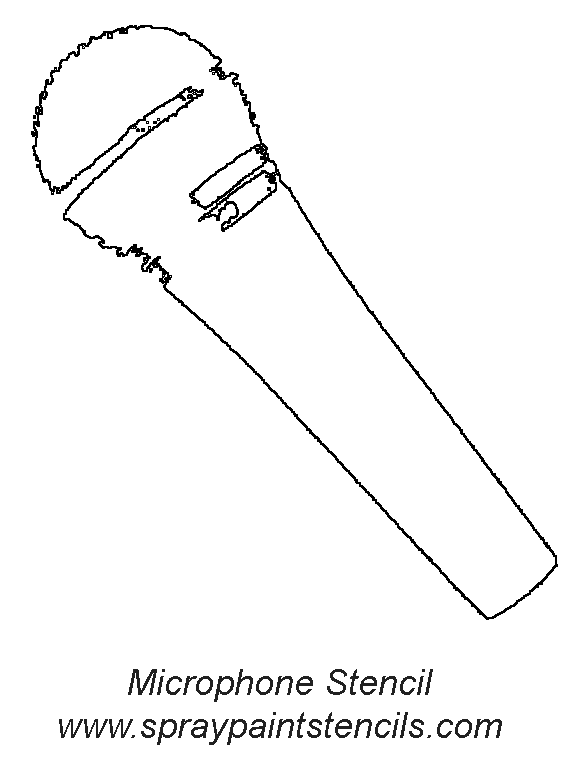 «Слово»«ПредложениеРечьГрамматикаПравильностьАккуратностьПорядок на рабочем местеПамятка поможет нам на уроке. Хорошие работы получились у ребят!СнегПоследнийИскристыйМокрыйКолючийГрязныйПушистыйСеребристыйМягкийРыхлыйБелыйСвежий серыйУкажи имя прилагательное с окончанием –ый?Вечерн.. (свет)Свеж.. (хлеб)Прекрасн.. (день)Маленьк.. (мышь)В каком имени сущ. не нужен ь?печ?                  3) овощ?вещ?                 4) тиш?Найди орфографическую ошибкуширокая дорогакрасная помидорановое платьеС каким им.сущ. можно соединить имя прил. заботливая?дети                  3) ребяталюди                 4) детвора      5. Где имя прилагательное имеет следующие признаки:             В ср.р., в ед.ч., в пр.п.в велосипедное колесона грязной коленкес новым платьемв уютном гнёздышкеФ.И.____________________________Ключ к тесту– 3– 3 – 2 – 4-  4